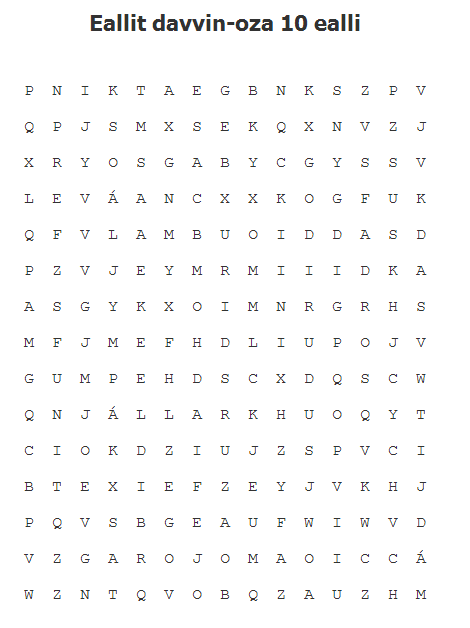 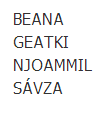 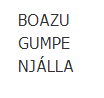 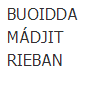 Vástádusat: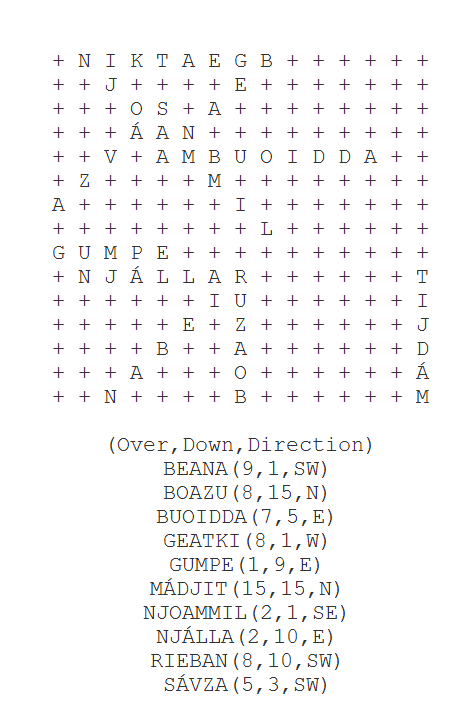 